80/2017. (III. 28.) határozat1. melléklete:80/2017. (III. 28.) határozat2. melléklete:Előterjesztés 1. melléklete: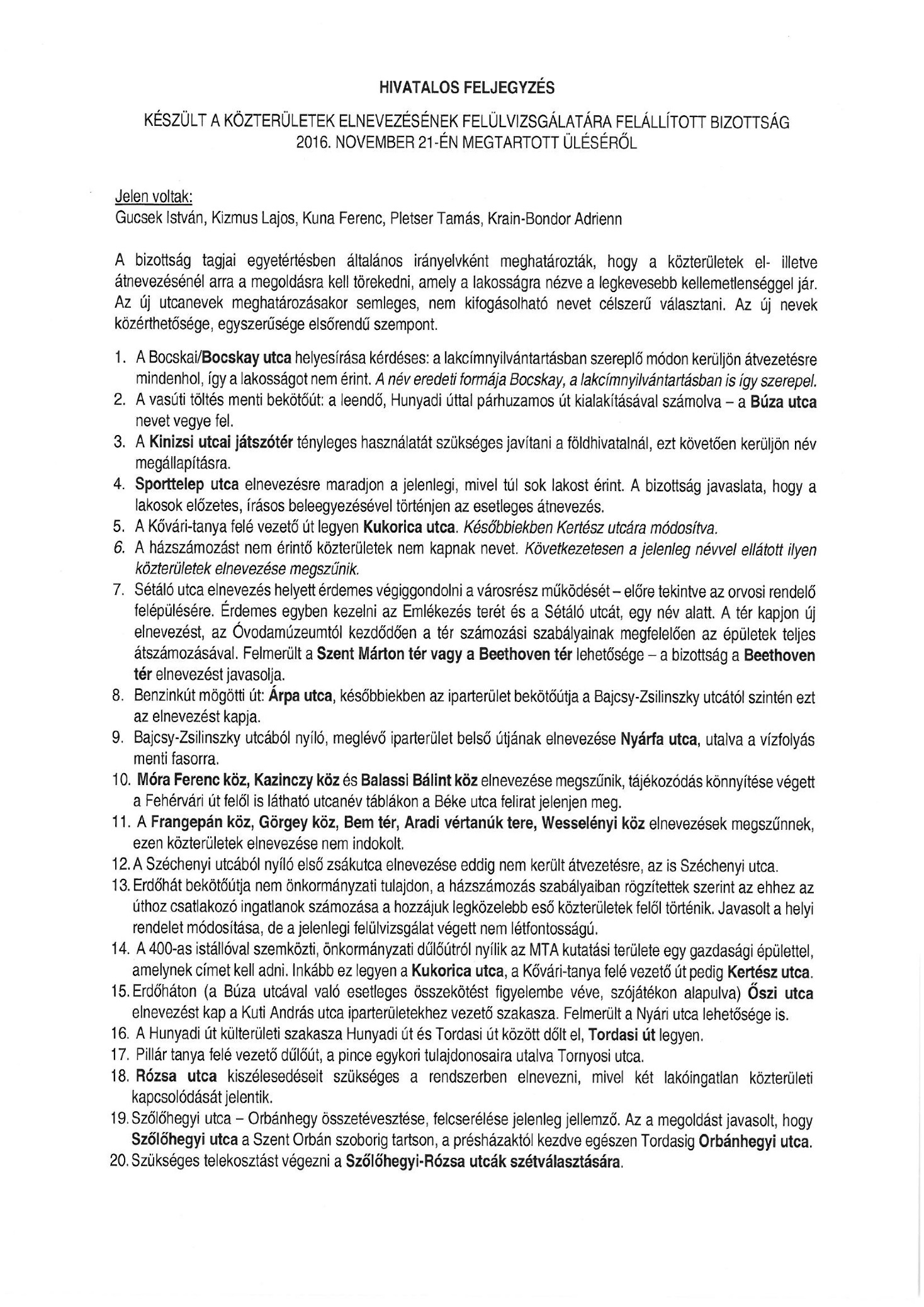 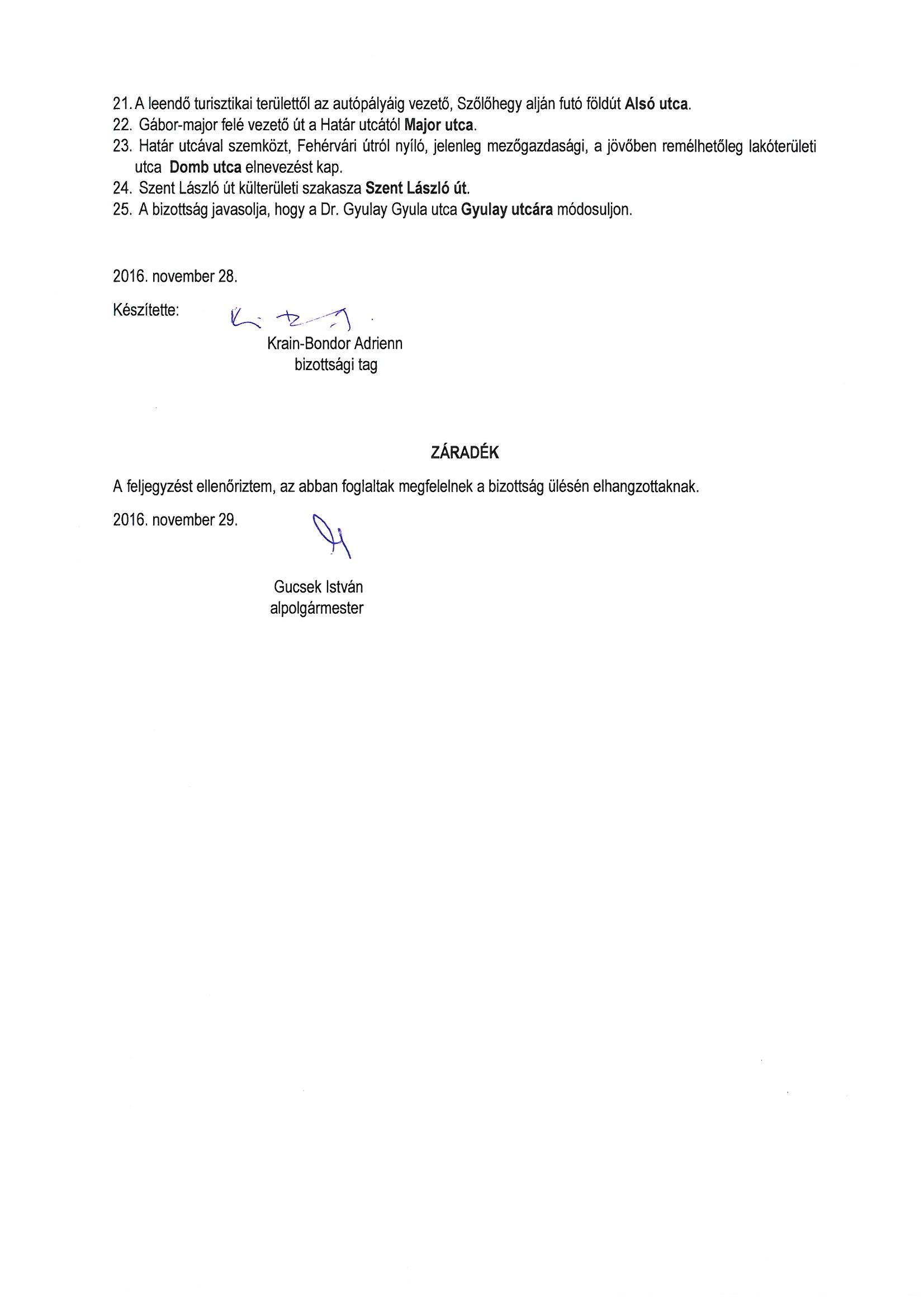 Előterjesztés 2-3. melléklete külön csatolva.MARTONVÁSÁR VÁROS KÖZTERÜLETEINEK FELÜLVIZSGÁLATAMARTONVÁSÁR VÁROS KÖZTERÜLETEINEK FELÜLVIZSGÁLATAMARTONVÁSÁR VÁROS KÖZTERÜLETEINEK FELÜLVIZSGÁLATAMARTONVÁSÁR VÁROS KÖZTERÜLETEINEK FELÜLVIZSGÁLATAMARTONVÁSÁR VÁROS KÖZTERÜLETEINEK FELÜLVIZSGÁLATAMARTONVÁSÁR VÁROS KÖZTERÜLETEINEK FELÜLVIZSGÁLATAMARTONVÁSÁR VÁROS KÖZTERÜLETEINEK FELÜLVIZSGÁLATAMARTONVÁSÁR VÁROS KÖZTERÜLETEINEK FELÜLVIZSGÁLATAMARTONVÁSÁR VÁROS KÖZTERÜLETEINEK FELÜLVIZSGÁLATASsz.ElnevezésFekvésHrsz 1Hrsz 2MegnevezésLehatárolásKorábbi elnevezésVáltozás1Ady Endre utcaBelterület818közterületBudai út - Petőfi u. közöttAdy Endre utca-1Ady Endre utcaBelterület958közterületBudai út - Orgona u. közöttAdy Endre utca1Ady Endre utcaBelterület1252közterületOrgona u. - Táncsics u. közöttAdy Endre utca2Akác ligetBelterület1451szemétlerakó telepKinizsi utcai játszótérNÉVTELENúj elnevezés: Akác liget2Akác ligetBelterület151árokRózsa utca felől bekötő árok a játszótérhezNÉVTELENúj elnevezés: Akác liget3Alsó utcaKülterület0171saját használatú útSzőlőhegy alatti útNÉVTELENúj elnevezés: Alsó utca3Alsó utcaKülterület01723közútOrbánhegy utcaNÉVTELENúj elnevezés: Alsó utca3Alsó utcaKülterület01724közútKádár-villához, Orbánheggyel párhuzamosNÉVTELENúj elnevezés: Alsó utca4Arany János utcaBelterület290közterületTükrösi u. - Sporttelep u. közötti szakaszArany János utca-4Arany János utcaBelterület315közterületTükrösi u. - Határ u. közötti szakaszArany János utca-5Bajcsy-Zsilinszky utcaBelterület1221közterületHunyadi út - Orgona u. közöttBajcsy-Zsilinszky utca6Báthory közBelterület1390közterületPetőfi u. - Gábor Áron u. közöttBáthory köz7Béke utcaBelterület4401közterületFehérvári úttal párhuzamosBéke utca-7Béke utcaBelterület449közterületTűzoltószertártól vízműig tartó szakaszBéke utca-7Béke utcaBelterület13521közterületFehérvári úttal párhuzamosanBéke utca-8Bercsényi közBelterület849közterületBudai út - Petőfi u. közöttBercsényi köz-9Bocskay utcaBelterület5522útSzéchenyi u. - Jókai u. közöttBocskay utca-10Boglárka utcaBelterület49879útlakóparkGólyahír utca (Pipacs, Estike, Százszorszép)telekosztással rendezett kiterjedés11Budai útBelterület8851országos közútúttestBudai út-11Budai útBelterület8852közterületBudai út - Szent László út találkozásaBudai út-11Budai útBelterület8853közterületBudai út - Dózsa György út találkozásaBudai út-11Budai útBelterület8854közterületjárdaBudai út-11Budai útBelterület8855közterületjárdaBudai út-11Budai útBelterület8856közterületbenzinkút területeBudai út-11Budai útBelterület8857közterületjárdaBudai út-12Búza utcaBelterület5közterületHunyadi úthoz csatlakozó szakaszBúza utca-13Damjanich utcaBelterület807közterületGábor Áron utcáig tartó, belterületi szakaszDamjanich utca-14Deák Ferenc utcaBelterület6491közterületmentőállomás előtti szakaszDeák Ferenc utca-14Deák Ferenc utcaBelterület6501közterületóvoda előtti szakaszDeák Ferenc utca-14Deák Ferenc utcaBelterület686közterületátkötő közDeák Ferenc utca-15Dreher utcaBelterület1166közterületBrunszvik út- Bajcsy-Zsilinszky u.Dreher utca-16Emlékezés tereBelterület1074közterületfőtérEmlékezés tere-17Erkel Ferenc utcaBelterület60közterületRózsa u. - Zrínyi u. közöttErkel Ferenc utca-18Estike utcaBelterület49878útlakóparkGólyahír utca (Pipacs, Estike, Százszorszép)telekosztással rendezett kiterjedés19Fehérvári útBelterület190közterületPostakocsi bekötőFehérvári út-19Fehérvári útBelterület3971országos közútúttestFehérvári út-19Fehérvári útBelterület3972közterületzöldsávFehérvári út-19Fehérvári útBelterület3973közterületzöldsáv Fehérvári út-19Fehérvári útBelterület4502közterületTűzoltószertár melletti zöldterületFehérvári út-19Fehérvári útBelterület4654közútSzent László-patak és Rottenbergerék telke közöttFehérvári út-19Fehérvári útBelterület1319közterületzöldsávFehérvári út-20Felsőmajori dűlőKülterület01831saját használatú útFelső-majori, erdei út az egykori szavrastelepen keresztülNÉVTELENúj elnevezés: Felsőmajori dűlő20Felsőmajori dűlőKülterület01932útKajászó - Tordas határábanNÉVTELENúj elnevezés: Felsőmajori dűlő21Gábor Áron utcaBelterület1401közterületVasvári u. - Damjanich u. közöttGábor Áron utca-22Gábormajori dűlőKülterület0200útGábor-majorhoz vezető útNÉVTELENúj elnevezés: Gábormajori dűlő22Gábormajori dűlőKülterület02277útHatár utca folytatása a vasúti átjáróigNÉVTELENúj elnevezés: Gábormajori dűlő23Gárdonyi Géza utcaBelterület892közterületBudai út - Orgona u. közöttGárdonyi Géza utca-24Gólyahír utcaBelterület49877útlakóparkGólyahír utca (Pipacs, Estike, Százszorszép)telekosztással rendezett kiterjedés25Gyulay utcaKülterület02510saját használatú útKismartonDr. Gyulay Gyula utcaGyulay utca25Gyulay utcaKülterület02524saját használatú útKismartonDr. Gyulay Gyula utcaGyulay utca26Határ utcaBelterület314közterületFehérvái út - Radnóti M. u.Határ utca-27Hosszúréti dűlőBelterület4402közútKővári tanya felé kikötő szakaszBéke utcaúj elnevezés: Hosszúréti dűlő27Hosszúréti dűlőKülterület02414útBéke utcától Kővári tanyához vezető útNÉVTELENúj elnevezés: Hosszúréti dűlő27Hosszúréti dűlőKülterület024322útBéke utcától Kővári tanyához vezető útNÉVTELENúj elnevezés: Hosszúréti dűlő28Hunyadi útBelterület43országos közútBrunszvik út - M7Hunyadi út-28Hunyadi útBelterület39közterületHunyadi útról nyíló, a Volán telep melletti keskeny út, a 37 hrsz-ú ingatlan elérését biztosítjaNÉVTELENelnevezés kiterjesztése: Hunyadi út28Hunyadi útBelterület42közterületVasúti töltés és Volán telep közötti sáv, 056/4 hrsz-ú ingatlan elérését biztosítjaNÉVETELENelnevezés kiterjesztése: Hunyadi út29Illyés Gyula térBelterület7492közterületSzéchenyi u. - Petőfi u. közöttIllyés Gyula tér-30Iparos utcaBelterület12236útBenzinkút mögötti területNÉVTELENúj elnevezés: Iparos utca30Iparos utcaBelterület1224beépítetlen területIpari terület leendő bekötőútjaNÉVTELENúj elnevezés: Iparos utca30Iparos utcaBelterület17152útTGA új  telekosztása szerinti közterületNÉVTELENúj elnevezés: Iparos utca31Jókai Mór utcaBelterület551közterületSzent László út - Bocskay u. közötti szakaszJókai Mór utca-31Jókai Mór utcaBelterület1616útBocskay u. - Damjanich u. közötti szakaszJókai Mór utca-32József Attila utcaBelterület1207közterületDreher u. - Magtár u.József Attila utca-33Juharfa utcaBelterület12407útBajcsy iparterület belső útNÉVTELENúj elnevezés: Juharfa u.34Karinthy utcaBelterület581közterületSzéchenyi u. - Jókai u. közöttKarinthy utca-35Kvassay Sándor u.Belterület2745útSporttelep u., pályák körülSporttelep utcatelekosztással rendezett kiterjedés, új elnevezés: Kassai Sándor u.36Kassák Lajos közBelterület4986közútSzent László útról nyílikKassák Lajos köz-37Kazinczy közBelterület1321közterületFehérvári út - Béke u. közöttNÉVTELENKazinczy köz38Keresztúri útKülterület0251országos közútSzent László út külterületi szakaszaNÉVTELENúj elnevezés: Keresztúri út39Kinizsi utcaBelterület123közterületHunyadi út - Rózsa u. közöttKinizsi utca-40Kodály Zoltán utcaBelterület177közterületBrunszvik út - Malom u. közöttKodály Zoltán utca-41Kolozsvári utcaBelterület1186közterületDreher u. - Magtár u. közöttKolozsvári utca-42Kossuth térBelterület606közterülettér területeKossuth tér-42Kossuth térBelterület6084közterületvízfolyás menti sávnévtelenelnevezés kiterjesztése: Kossuth tér43Kölcsey Ferenc utcaBelterület633közterületDeák u. - Kossuth tér közöttKölcsey Ferenc utca-44Kuti András u.Külterület09330saját használatú útErdőhátKuti András utcatelekalakítással rendezve: Kuti András utca44Kuti András u.Külterület09378út,és gazdasági épületErdőhátNÉVTELENtelekalakítással rendezve: Kuti András utca45Külső-Budai útKülterület04országos közút7. sz. főút Érdig tartó szakaszaNÉVTELENúj elnevezés: Külső-Budai út46Magtár utcaBelterület1217közterületBajcsy-Zsilinszky u. - Kolozsvári u. közöttMagtár utca-47Malom utcaBelterület1842közútemeletes házak mögötti bekötőMalom utca-47Malom utcaBelterület195közterületFehérvári út - Kodály u. közöttMalom utca-48Mikszáth Kálmán utcaBelterület74910közterületSzéchenyi u. - Petőfi u. közöttMikszáth Kálmán utca-49Móra Ferenc közBelterület1335közterületFehérvári út - Béke u. közöttMóra Ferenc köz-50Nyárfa utcaBelterület12362útBajcsy iparterület belső útNÉVTELENúj elnevezés: Nyárfa u.50Nyárfa utcaBelterület1238közterületBajcsy iparterület belső útNÉVTELENúj elnevezés: Nyárfa u.51Nyári utcaKülterület09392saját használatú útErdőhátKuti András utcatelekalakítással rendezve: Nyári utca52Nyitrai utcaBelterület926közterületBudai út - Orgona u. közöttNyitrai utca-53Nyúlsztráda közBelterület6992közterületgyalogos átjáró Váci Mihály u. - Budai út közöttNÉVTELENúj elnevezés: Nyúlsztráda köz54Orbánhegyi utcaZártkert3370közút Szőlőhegy M7 - Tordas közötti szakaszaOrbánhegy utcapontosítás54Orbánhegyi utcaZártkert3060közút Szőlőhegy M7 felüljáróig tartó szakaszaOrbánhegy utcapontosítás55Orgona utcaBelterület1043közterületRákóczi u. - Ady E. u. közötti szakaszOrgona utca-55Orgona utcaBelterület1299közterületAdy E. u - Gárdonyi G. u. közöttOrgona utca-56Őszi utcaKülterület09352saját használatú útErdőhátNÉVTELENtelekalakítással rendezve: Őszi utca56Őszi utcaKülterület09391saját használatú útErdőhátKuti András utcatelekalakítással rendezve: Őszi utca56Őszi utcaKülterület09358saját használatú útErdőhátNÉVTELENtelekalakítással rendezve: Őszi utca57Petőfi Sándor utcaBelterület808közterületAdy E. u - Damjanich. u. közöttPetőfi Sándor utca-58Pipacs utcaBelterület49876útlakóparkGólyahír utca (Pipacs, Estike, Százszorszép)telekosztással rendezett kiterjedés59Pusztai József utcaBelterület979közterületBudai út - Orgona u. közöttPusztai József utca-60Radnóti Miklós utcaBelterület313közterületHatár u. - Tükrösi u.Radnóti Miklós utca-61Rákóczi Ferenc utcaBelterület1044közterületBudai út - Dreher u. közöttRákóczi Ferenc utca-62Rózsa utcaKülterület016543közútRózsa utca végeRózsa utca-62Rózsa utcaBeterület30022saját használatú útRózsa u. ingatlanok előtt kiszélesedésNÉVTELENelnevezés kiterjesztése: Rózsa utca62Rózsa utcaBelterület30093közútRózsa u. ingatlanok előtt kiszélesedésNÉVTELENelnevezés kiterjesztése: Rózsa utca62Rózsa utcaBelterület1224közterületNÉVTELENRózsa utca-62Rózsa utcaBelterület1227közterületNÉVTELENRózsa utca-62Rózsa utcaBelterület1712közterületRózsa u. kezdeti szakaszSzőlőhegyi utca + Rózsa u. elejetelekosztással rendezett kiterjedés63Sporttelep utcaBelterület236közterületSporttelep u. - Fehérvári út bekötőSporttelep utca-63Sporttelep utcaBelterület273közterületSporttelep u. - Tükrösi u. átkötőSporttelep utca-63Sporttelep utcaBelterület2743útSporttelep u., pályák körülSporttelep utca-63Sporttelep utcaBelterület2744útSporttelep u., pályák körülSporttelep utca-64Százszorszép u.Belterület49875útlakóparkGólyahír utca (Pipacs, Estike, Százszorszép)telekosztással rendezett kiterjedés65Széchenyi István utcaBelterület559közterületBocskay u. - Karinthy u. közötti szakaszSzéchenyi István utca-65Széchenyi István utcaBelterület605közterületVáci M. u. - Mikszáth K. u. közötti szakaszSzéchenyi István utca-65Széchenyi István utcaBelterület748közterületDeák F. u. - Váci M. utca közötti szakaszSzéchenyi István utca-65Széchenyi István utcaBelterület1508közút4. zsákutcaSzéchenyi István utca-65Széchenyi István utcaBelterület1515közút3. zsákutcaSzéchenyi István utca-65Széchenyi István utcaBelterület1522közút2. zsákutcaSzéchenyi István utca-65Széchenyi István utcaBelterület1529közút1. zsákutcaSzéchenyi István utca-65Széchenyi István utcaBelterület1538útSzéchenyi u. - Vasvári u. átkötésSzéchenyi István utca-65Széchenyi István utcaBelterület1542közútVasvári u. - Damjanich u. közöttSzéchenyi István utca-65Széchenyi István utcaBelterület1576közútSzéchenyi u. - Jókai u. közöttSzéchenyi István utca-66Szent László útBelterület499országos közútúttestSzent László út-66Szent László útBelterület500közterületzöldsávSzent László út-67Szőlő dűlőKülterület0239útFehérvári útról nyíló földút Ráckeresztúr feléNÉVTELENúj elnevezés: Szőlő dűlő68Szőlőhegyi utcaBelterület168közterületzsákutcaSzőlőhegyi utca-68Szőlőhegyi utcaBelterület1711közterületRózsa u. - Orbánhegy közöttSzőlőhegyi utca + Rózsa u. elejetelekosztással rendezett kiterjedés69Táncsics utcaBelterület1267közterületAdy E. u. - Orgona u. közöttTáncsics utca-69Táncsics utcaBelterület12981közterületTáncsics u. - Orgona u. közötti útNÉVTELENelnevezés kiterjesztése: Táncsics utca70Tátra utcaBelterület1125közterületOrgona u. - Dreher u. közöttTátra utca-71Teleki Pál utcaBelterület1551útSzéchenyi u. - Jókai u. közöttTeleki Pál utca-72Tordasi útKülterület01624országos közútHunyadi út Tordasig tartó szakaszaNÉVTELENúj elnevezés: Tordasi út73Tornyosi dűlőKülterület0164útTordas előtt bekötőút a gyömölcsöshözNÉVTELENúj elnevezés: Tornyosi dűlő73Tornyosi dűlőKülterület01671útPillár tanya felé vezető útNÉVTELENúj elnevezés: Tornyosi dűlő74Tulipán utcaKülterület024324út, árokBéke utca végén a vízmű előtti terület - tervezett lakóterület bekötőútjaNévtelenúj elnevezés: Tulipán utca75Tükrösi u.Belterület294közterületFehérvári út - Vajda J. u.Balassi közBalassi köz megszűnik75Tükrösi u.Belterület294közterületVajda J. u. - Radnóti u.Tükrösi utca-76Váci Mihály utcaBelterület7023közterületBudai úttal párhuzamos szakaszVáci Mihály utca-76Váci Mihály utcaBelterület724közterületBudai útra merőleges szakaszVáci Mihály utca-77Vajda János utcaBelterület356közterületTükrösi u. - Határ u. közötti szakaszVajda János utca-78Vásár utcaBelterület10774közútBrunszvik út - Rákóczi u.Sétáló utcaúj elnevezés: Vásár utca79Vasút utcaBelterület1721vasútállomás területeHunyadi út - Rózsa u. közöttVasút utca-80Vasvári Pál utcaBelterület1356közterületGábor Áron u. - Széchenyi u. közöttVasvári Pál utca-81Vörösmarty Mihály utcaBelterület509közterületlakóparkkal szemben, Szent László útról nyílikVörösmarty Mihály utca-82Zrínyi Miklós u.Belterület46közterületKinizsi u. - Erkel u. közöttZrínyi Miklós u.-82Zrínyi Miklós u.Belterület91közterületErkel u. - Hunyadi út közöttZrínyi Miklós u.-83NÉVTELENBelterület1452közterületKinizsi utcai játszótér bekötőjeNÉVTELEN-84NÉVTELENBelterület49863útLakópark és Szt. László-patak közötti zöldsávNÉVTELEN-85NÉVTELENBelterület5301közterületJókai utca felől bekötés a szennyvízátemelőhözNÉVTELEN-86NÉVTELENBelterület5303közterületJókai utca mellett, Martoni vízfolyás partjaNÉVTELEN-87NÉVTELENBelterület5322közterületJókai utca mellett, Martoni vízfolyás partjaNÉVTELEN-88NÉVTELENBelterület6504közterületDeák F. u. - hivatal bekötőNÉVTELEN-89NÉVTELENBelterület729közterületVáci M. u. utolsó sorházának kiszolgáló útjaNÉVTELEN-90NÉVTELENBelterület14021közterületGábor Áron utca - Széchenyi u. gyalogos átjáróNÉVTELEN-91NÉVTELENBelterület14502saját használatú útMikszáth u. sorházainak kiszolgáló útjaNÉVTELEN-92NÉVTELENBelterület1455közterületMikszáth u. - Vasvári u. közötti útszakaszNÉVTELEN-93NÉVTELENBelterület1565közútSzéchenyi u. - Jókai u. átkötésNÉVTELEN-94NÉVTELENBelterület1610útBocskay utcából nyíló kiszolgáló útNÉVTELEN-95NÉVTELENBelterület1630útJókai utcából kikötés a szántók feléNÉVTELEN-96NÉVTELENBelterület1644útJókai utcából kikötés a szántók feléNÉVTELEN-97NÉVTELENBelterület1537játszótérSzéchenyi utcai játszótérNÉVTELEN-98NÉVTELENKülterület08útDamjanich u. - KismartonNÉVTELEN-99NÉVTELENKülterület015saját használatú útDamjanich u. és Kismarton között félúton lévő földútNÉVTELEN-100NÉVTELENKülterület0163saját használatú útRáckeresztúr és Martonvásár határán futó földútNÉVTELEN-101NÉVTELENKülterület022saját használatú út08 hrsz-ú földút - Ráckeresztúr közötti földútNÉVTELEN-102NÉVTELENKülterület024saját használatú útKismarton körüli, Szhbatta felé vezető útNÉVTELEN-103NÉVTELENKülterület030saját használatú útKismartontól Érd felé vezető földútNÉVTELEN-104NÉVTELENKülterület037saját használatú útKismarton bekötúutNÉVTELEN-105NÉVTELENKülterület04912útvasúti töltés menténNÉVTELEN-106NÉVTELENKülterület0884országos gyf.útM7 autópályaNÉVTELEN-107NÉVTELENKülterület013113országos gyf.útM7 autópályaNÉVTELEN-108NÉVTELENKülterület01313országos gyf.útM7 autópályaNÉVTELEN-109NÉVTELENKülterület01521saját használatú útAszfaltkeverő telep belső útjaNÉVTELEN-110NÉVTELENKülterület01673útSzőlőhegy - Rózsa u. összekötése, autópályával párhuzamosanNÉVTELEN-111NÉVTELENKülterület01675útszervizút az autópálya túlsó oldalánNÉVTELEN-112NÉVTELENKülterület1847országos közútM7 autópályaNÉVTELEN-113NÉVTELENKülterület18528saját használatú útKajászó - Tordas határábanNÉVTELEN-114NÉVTELENKülterület19014saját használatú útKajászó - Tordas határábanNÉVTELEN-115NÉVTELENKülterület1981útGábor-major - M7 közöttNÉVTELEN-116NÉVTELENKülterület1982saját használatú útM7 felüljáró utáni szakaszNÉVTELEN-117NÉVTELENKülterület2091saját használatú útSzt. László-patak - Gábor-majori erdőNÉVTELEN-118NÉVTELENKülterület02278útTükrösi dűlőNÉVTELEN-119NÉVTELENKülterület02321országos közút7 sz. főút, Baracska - MartonvásárNÉVTELEN-120NÉVTELENKülterület025940útRáckeresztúr és Martonvásár határánNÉVTELEN-121NÉVTELENZártkert33692útTordas határán, Gesztenyés felé levezető útNÉVTELEN-122NÉVTELENKülterület0612közút400-as istálló és vasút közötti földútNÉVTELEN-123NÉVTELENKülterület09útDamjanich u. külterületi folytatásaDamjanich utcaTELEKOSZTÁS, Jókaiig Damjanich pályázat után124NÉVTELENBelterület7221útVáci M. u. - Illyés Gyula tér, gyalogos közVáci Mihály u.megszűnő, szükségtelen elnevezés125NÉVTELENBelterület7224köztérVáci M. u. elején található kiszögellésVáci Mihály u.megszűnő, szükségtelen elnevezés126NÉVTELENBelterület1357közterületGábor Áron u. - Vasvári u. közöttGörgei közmegszűnő, méltatlan elnevezés127NÉVTELENBelterület13631közútGábor Áron utcáról nyíló gyalogos közBem térmegszűnő, méltatlan elnevezés128NÉVTELENBelterület1364közterületgyalogos köz, Petőfi u. - Gábor Áron u. Frangepán közmegszűnő, méltatlan elnevezés129NÉVTELENBelterület1378közterületbeépítetlen terület a Gábor Áron utcábanAradi Vértanúk teremegszűnő, méltatlan elnevezés130NÉVTELENBelterület1379közterületgyalogos köz, Petőfi u. - Gábor Áron u. Wesselényi közmegszűnő, méltatlan elnevezés131(Szent László sétány)Belterület196beépítetlen területMalom utcához csatlakozó szakasznévtelenrendelet mód.  után Szent László-sétány132(Szent László sétány)Belterület218beépítetlen területszigeten áthaladó szakasznévtelenrendelet mód.  után Szent László-sétány133(Szent László sétány)Belterület220beépítetlen területSporttelephez csatlakozó szakasznévtelenrendelet mód.  után Szent László-sétány134NÉVTELENBelterület2746közterületsétány sporttelepi szakaszanévtelenrendelet mód.  után Szent László-sétány135NÉVTELENKülterület0189saját használatú útKajászó - Tordas határábannévtelen-MARTONVÁSÁR VÁROS KÖZTERÜLETEINEK ELNEVEZÉSEMARTONVÁSÁR VÁROS KÖZTERÜLETEINEK ELNEVEZÉSEMARTONVÁSÁR VÁROS KÖZTERÜLETEINEK ELNEVEZÉSEMARTONVÁSÁR VÁROS KÖZTERÜLETEINEK ELNEVEZÉSEMARTONVÁSÁR VÁROS KÖZTERÜLETEINEK ELNEVEZÉSEMARTONVÁSÁR VÁROS KÖZTERÜLETEINEK ELNEVEZÉSESsz.ElnevezésFekvésHrsz 1Hrsz 2Megnevezés1Ady Endre utcaBelterület818közterület1Ady Endre utcaBelterület958közterület1Ady Endre utcaBelterület1252közterület2Akác ligetBelterület1451szemétlerakó telep2Akác ligetBelterület151árok3Alsó utcaKülterület0171saját használatú út3Alsó utcaKülterület01723közút3Alsó utcaKülterület01724közút4Arany János utcaBelterület290közterület4Arany János utcaBelterület315közterület5Bajcsy-Zsilinszky utcaBelterület1221közterület6Báthory közBelterület1390közterület7Béke utcaBelterület4401közterület7Béke utcaBelterület449közterület7Béke utcaBelterület13521közterület8Bercsényi közBelterület849közterület9Bocskay utcaBelterület5522út10Boglárka utcaBelterület49879út11Budai útBelterület8851országos közút11Budai útBelterület8852közterület11Budai útBelterület8853közterület11Budai útBelterület8854közterület11Budai útBelterület8855közterület11Budai útBelterület8856közterület11Budai útBelterület8857közterület12Búza utcaBelterület5közterület13Damjanich utcaBelterület807közterület14Deák Ferenc utcaBelterület6491közterület14Deák Ferenc utcaBelterület6501közterület14Deák Ferenc utcaBelterület686közterület15Dreher utcaBelterület1166közterület16Emlékezés tereBelterület1074közterület17Erkel Ferenc utcaBelterület60közterület18Estike utcaBelterület49878út19Fehérvári útBelterület190közterület19Fehérvári útBelterület3971országos közút19Fehérvári útBelterület3972közterület19Fehérvári útBelterület3973közterület19Fehérvári útBelterület4502közterület19Fehérvári útBelterület4654közút19Fehérvári útBelterület1319közterület20Felsőmajori dűlőKülterület01831saját használatú út20Felsőmajori dűlőKülterület01932út21Gábor Áron utcaBelterület1401közterület22Gábormajori dűlőKülterület0200út22Gábormajori dűlőKülterület02277út23Gárdonyi Géza utcaBelterület892közterület24Gólyahír utcaBelterület49877út25Gyulay utcaKülterület02510saját használatú út25Gyulay utcaKülterület02524saját használatú út26Határ utcaBelterület314közterület27Hosszúréti dűlőBelterület4402közút27Hosszúréti dűlőKülterület02414út27Hosszúréti dűlőKülterület024322út28Hunyadi útBelterület43országos közút28Hunyadi útBelterület39közterület28Hunyadi útBelterület42közterület29Illyés Gyula térBelterület7492közterület30Iparos utcaBelterület12236út30Iparos utcaBelterület1224beépítetlen terület30Iparos utcaBelterület17152út31Jókai Mór utcaBelterület551közterület31Jókai Mór utcaBelterület1616út32József Attila utcaBelterület1207közterület33Juharfa utcaBelterület12407út34Karinthy utcaBelterület581közterület35Kassai Sándor u.Belterület2745út36Kassák Lajos közBelterület4986közút37Kazinczy közBelterület1321közterület38Keresztúri útKülterület0251országos közút39Kinizsi utcaBelterület123közterület40Kodály Zoltán utcaBelterület177közterület41Kolozsvári utcaBelterület1186közterület42Kossuth térBelterület606közterület42Kossuth térBelterület6084közterület43Kölcsey Ferenc utcaBelterület633közterület44Kuti András u.Külterület09330saját használatú út44Kuti András u.Külterület09378út,és gazdasági épület45Külső-Budai útKülterület04országos közút46Magtár utcaBelterület1217közterület47Malom utcaBelterület1842közút47Malom utcaBelterület195közterület48Mikszáth Kálmán utcaBelterület74910közterület49Móra Ferenc közBelterület1335közterület50Nyárfa utcaBelterület12362út50Nyárfa utcaBelterület1238közterület51Nyári utcaKülterület09392saját használatú út52Nyitrai utcaBelterület926közterület53Nyúlsztráda közBelterület6992közterület54Orbánhegyi utcaZártkert3370közút54Orbánhegyi utcaZártkert3060közút55Orgona utcaBelterület1043közterület55Orgona utcaBelterület1299közterület56Őszi utcaKülterület09352saját használatú út56Őszi utcaKülterület09391saját használatú út56Őszi utcaKülterület09358saját használatú út57Petőfi Sándor utcaBelterület808közterület58Pipacs utcaBelterület49876út59Pusztai József utcaBelterület979közterület60Radnóti Miklós utcaBelterület313közterület61Rákóczi Ferenc utcaBelterület1044közterület62Rózsa utcaKülterület016543közút62Rózsa utcaBeterület30022saját használatú út62Rózsa utcaBelterület30093közút62Rózsa utcaBelterület1224közterület62Rózsa utcaBelterület1227közterület62Rózsa utcaBelterület1712közterület63Sporttelep utcaBelterület236közterület63Sporttelep utcaBelterület273közterület63Sporttelep utcaBelterület2743út63Sporttelep utcaBelterület2744út64Százszorszép u.Belterület49875út65Széchenyi István utcaBelterület559közterület65Széchenyi István utcaBelterület605közterület65Széchenyi István utcaBelterület748közterület65Széchenyi István utcaBelterület1508közút65Széchenyi István utcaBelterület1515közút65Széchenyi István utcaBelterület1522közút65Széchenyi István utcaBelterület1529közút65Széchenyi István utcaBelterület1538út65Széchenyi István utcaBelterület1542közút65Széchenyi István utcaBelterület1576közút66Szent László útBelterület499országos közút66Szent László útBelterület500közterület67Szőlő dűlőKülterület0239út68Szőlőhegyi utcaBelterület168közterület68Szőlőhegyi utcaBelterület1711közterület69Táncsics utcaBelterület1267közterület69Táncsics utcaBelterület12981közterület70Tátra utcaBelterület1125közterület71Teleki Pál utcaBelterület1551út72Tordasi útKülterület01624országos közút73Tornyosi dűlőKülterület0164út73Tornyosi dűlőKülterület01671út74Tulipán utcaKülterület024324út, árok75Tükrösi u.Belterület294közterület75Tükrösi u.Belterület294közterület76Váci Mihály utcaBelterület7023közterület76Váci Mihály utcaBelterület724közterület77Vajda János utcaBelterület356közterület78Vásár utcaBelterület10774közút79Vasút utcaBelterület1721vasútállomás területe80Vasvári Pál utcaBelterület1356közterület81Vörösmarty Mihály utcaBelterület509közterület82Zrínyi Miklós u.Belterület46közterület82Zrínyi Miklós u.Belterület91közterület83NÉVTELENBelterület1452közterület84NÉVTELENBelterület49863út85NÉVTELENBelterület5301közterület86NÉVTELENBelterület5303közterület87NÉVTELENBelterület5322közterület88NÉVTELENBelterület6504közterület89NÉVTELENBelterület729közterület90NÉVTELENBelterület14021közterület91NÉVTELENBelterület14502saját használatú út92NÉVTELENBelterület1455közterület93NÉVTELENBelterület1565közút94NÉVTELENBelterület1610út95NÉVTELENBelterület1630út96NÉVTELENBelterület1644út97NÉVTELENBelterület1537játszótér98NÉVTELENKülterület08út99NÉVTELENKülterület015saját használatú út100NÉVTELENKülterület0163saját használatú út101NÉVTELENKülterület022saját használatú út102NÉVTELENKülterület024saját használatú út103NÉVTELENKülterület030saját használatú út104NÉVTELENKülterület037saját használatú út105NÉVTELENKülterület04912út106NÉVTELENKülterület0884országos gyf.út107NÉVTELENKülterület013113országos gyf.út108NÉVTELENKülterület01313országos gyf.út109NÉVTELENKülterület01521saját használatú út110NÉVTELENKülterület01673út111NÉVTELENKülterület01675út112NÉVTELENKülterület1847országos közút113NÉVTELENKülterület18528saját használatú út114NÉVTELENKülterület19014saját használatú út115NÉVTELENKülterület1981út116NÉVTELENKülterület1982saját használatú út117NÉVTELENKülterület2091saját használatú út118NÉVTELENKülterület02278út119NÉVTELENKülterület02321országos közút120NÉVTELENKülterület025940út121NÉVTELENZártkert33692út122NÉVTELENKülterület0612közút123NÉVTELENKülterület09út124NÉVTELENBelterület7221út125NÉVTELENBelterület7224köztér126NÉVTELENBelterület1357közterület127NÉVTELENBelterület13631közút128NÉVTELENBelterület1364közterület129NÉVTELENBelterület1378közterület130NÉVTELENBelterület1379közterület131(Szent László sétány)Belterület196beépítetlen terület132(Szent László sétány)Belterület218beépítetlen terület133(Szent László sétány)Belterület220beépítetlen terület134NÉVTELENBelterület2746közterület135NÉVTELENKülterület0189saját használatú út